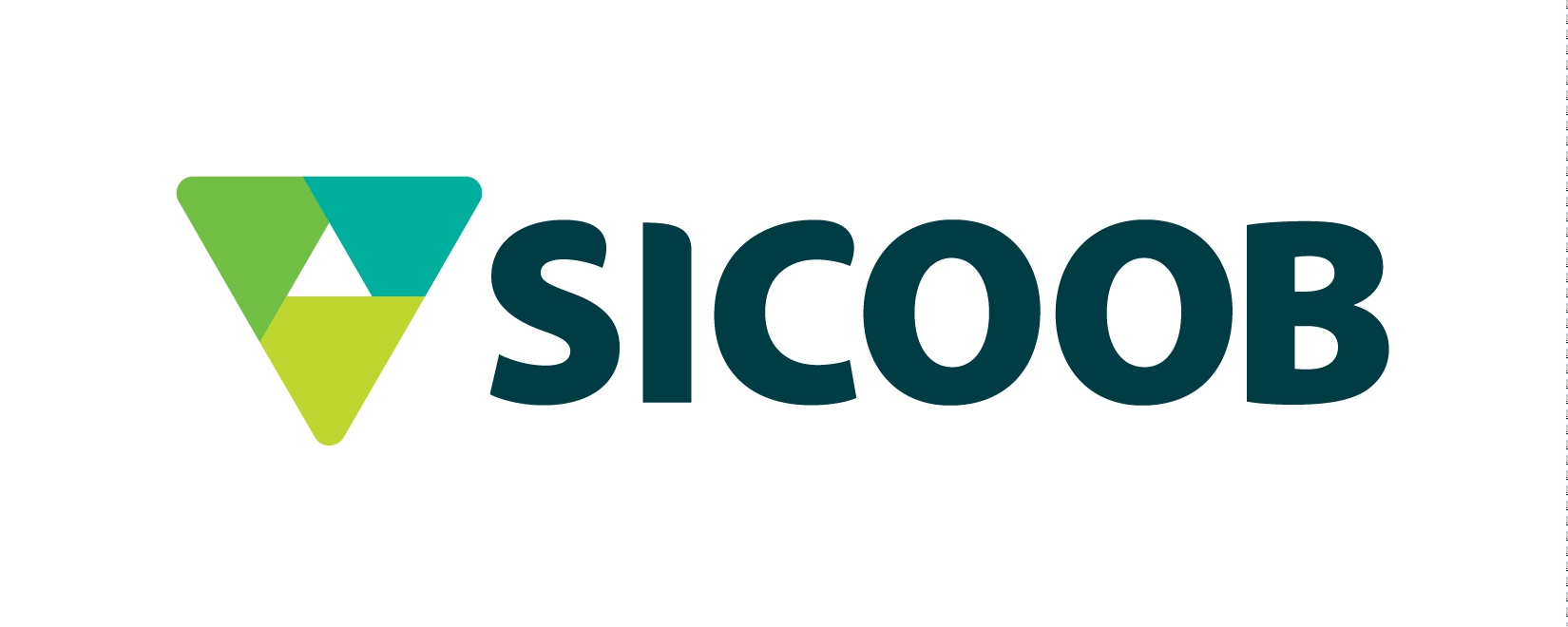 FORMULÁRIO CADASTRAL PARA ELEIÇÃOIdentificação da Instituição de origemIdentificação do candidatoDeclaraçõesDenominação – Cooperativa de Crédito – Sicoob CredicapitalÓrgão estatutário e cargo – Conselheiro de xxxxxxxxNome CompletoNome CompletoNome CompletoNome CompletoNome CompletoNome CompletoNome CompletoFiliaçãoFiliaçãoFiliaçãoFiliaçãoFiliaçãoFiliaçãoFiliaçãoNacionalidadeNacionalidadeLocal de nascimento Local de nascimento Local de nascimento Local de nascimento SexoProfissãoProfissãoProfissãoEstado civil e regime de casamentoEstado civil e regime de casamentoEstado civil e regime de casamentoEstado civil e regime de casamentoNome do cônjuge ou companheiraNome do cônjuge ou companheiraNome do cônjuge ou companheiraNome do cônjuge ou companheiraTitulo EleitoralTitulo EleitoralTitulo EleitoralCarteira de identidade (nº./data de emissão/órgão)Carteira de identidade (nº./data de emissão/órgão)Carteira de identidade (nº./data de emissão/órgão)Carteira de identidade (nº./data de emissão/órgão)CPF (nº. base/controle)CPF (nº. base/controle)CPF (nº. base/controle)Endereço residencial completoEndereço residencial completoEndereço residencial completoEndereço residencial completoBairro ou distritoBairro ou distritoBairro ou distritoCEPMunicípioMunicípioUFUFDDD/TelefoneDDD/TelefoneEndereço comercial completoEndereço comercial completoEndereço comercial completoEndereço comercial completoBairro ou distritoBairro ou distritoBairro ou distritoCEPMunicípioMunicípioUFUFDDD/TelefoneDDD/TelefoneDeclaro preencher as condições e requisitos estabelecidos na regulamentação em vigor para o exercício do cargo o qual pretendo concorrer.Declaro ser associado da Cooperativa a qual pretendo ocupar cargo eletivo.Declaro não participar da administração, do Conselho Fiscal ou de qualquer outro órgão estatutário de empresa cujos títulos ou valores mobiliários sejam negociados em bolsas de valores.Declaro assumir integral responsabilidade pela fidelidade das declarações ora prestadas, ficando, desde já, a Cooperativa autorizada, dentro dos limites legais, a fazer uso das informações.Declaro assumir e exercer o mandato do cargo para o qual for eleito.Local e dataAssinatura